ATIVIDADE DE ESTUDO EM CASADisciplina: EDUCAÇÃO FÍSICA								Professores: Fabrício e JeanTurmas: Etapa 1, etapa 2.								Quantidade de aulas: 	12									Data: 05 a 30/10/2020    Descrição/orientação para realizar a atividade 1:  5 a 9/10         ​                      ​ JOGO DA ARGOLA; UTILIZE  GARRAFAS PET E COLOQUE AREIA, ÁGUA ,PEDRINHAS OU BOLINHA DE GUDE DENTRO DA GARRAFA. COM O AUXÍLIO DE UM ADULTO CONSTRUA UMA ARGOLA DE PAPEL-(REVISTA, JORNAL OU FOLHA DE SULFITE E FITA CREPE) E TENTE ACERTAR O ALVO (GARRAFAS) QUE SERÁ COLOCADO A UMA CERTA DISTÂNCIA.. SE QUISER AUMENTE A DISTÂNCIA DO ALVO.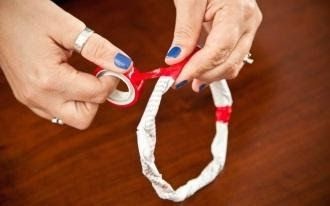 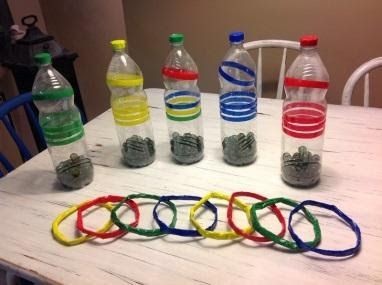   Descrição/orientação para realizar a atividade 2:  13 a 16/10         BASQUETE ADAPTADO        PARA OS JOGOS DESTA SEMANA VOCÊ IRÁ PRECISAR DE UMA GARRAFA (CORTADA AO MEIO OU COPOS DESCARTÁVEIS.FIXE O ALVO NA PAREDE COMO SE FOSSE UMA CESTA. FAÇA 3 MARCAS COM CERTA DISTÂNCIA DO ALVO. A PRIMEIRA DEVERÁ ESTAR A APROXIMADAMENTE UM METRO DA CESTA. A SEGUNDA DEVERÁ ESTAR UM PASSO ATRÁS DA PRIMEIRA MARCA. A TERCEIRA DEVERÁ ESTAR UM PASSO ATRÁS DA SEGUNDA MARCA. CADA UMA DELAS POSSUI UM VALOR: A PRIMEIRA VALE 1; A SEGUNDA VALE 2; A TERCEIRA VALE 3 PONTOS.PARA REALIZAR A BRINCADEIRA É NECESSÁRIO LANÇAR AS BOLINHAS DENTRO DA GARRAFA E SOMAR A QUANTIDADE DE PONTOS OBTIDOS.                                                                      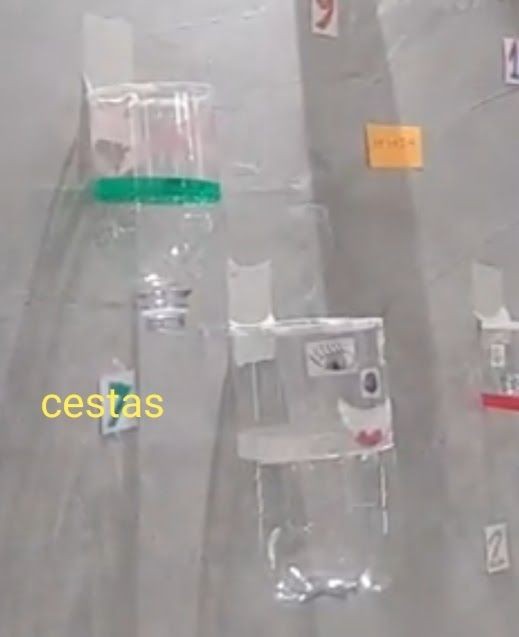 Descrição/orientação para realizar a atividade 3:   19 a 23/10                 Descrição/orientação para realizar atividade 4: 26 A 30/10                                                          BATATA QUENTEESSA BRINCADEIRA É PARA FAZER COM TODA A FAMÍLIA!        TODOS EM RODA, SENTADOS NO CHÃO OU EM CADEIRAS, COM UM OBJETO NA  MÃO, VÃO PASSANDO E CANTANDO A SEGUINTE CANÇÃO: “BATATA QUENTE, QUENTE, QUENTE, QUEIMOU!” QUANDO DISSER “QUEIMOU”, A PESSOA QUE ESTIVER COM O OBJETO NA MÃO, SAI DA RODA. “GANHA QUEM FICAR POR ÚLTIMO”.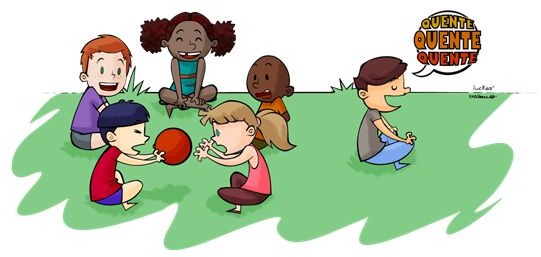 